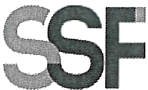 SUPERINTENDENCIA DEL SISTEMA FINANCIEROSSF 2023ORDEN DE COMPRA	No.	69Versión pública según Art. 30 LAIP. Por supresión de información confidencial. Art. 24 Lit. c. LAIP.FECHA: 01/03/2023PROVEEDOR: ELEVADORES DE CENTROAMÉRICA, S.A. DE C.V.NIT:	xxxxxxxxxxxxxxxxxxUNIDAD SOLICITANTE: DEPARTAMENTO DE SERVICIOS GENERALES ADMINISTRADOR O.C.: JONATHAN ERNESTO SALAZAR NERIO FAVOR SUMINISTRAR LO SIGUIENTE:BIEN(1859)REQUERIMIENTO No. LG 92/2023ANALISTA: ENRIQUE DELGADOSERVICIO XSON: OCHOCIENTOS SIETE US DÓLARES 95/100ORIGINAL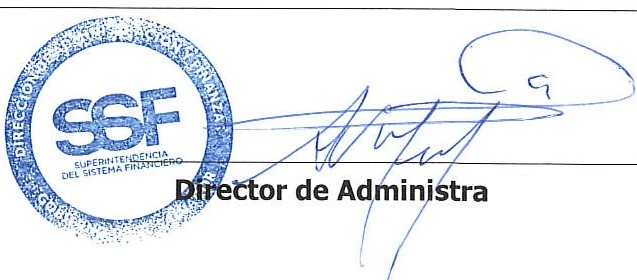 TOTAL:	807.95ción y Finanzas